Valovi Nastaju POREMEĆAJEM u nekom sredstvu.(npr. bacanjem kamena na mirnu površinu vode)Poremećaj se širi dalje s čestice na četicu sredstva (npr. na opruzi se vala širi s čestice na česticu opruge), te kažemo da čestice TITRAJU OKO SVOG RAVNOTEŽNOG POLOŽAJAValovima se s čestice na česticu prenosi ENERGIJARavnotežni položaj je početni položaj (npr. napeta opruga prije nego na njoj napravimo poremećaj), a val ima i IZVOR – to je mjesto na kojem je napravljen poremećaj valaVrste valova : TRANSVERZALNI I LONGITUDINALNITRANSVERZALNIGibaju se OKOMITO  NA SMJER ŠIRENJA VALA (u obliku brjegova i dolova)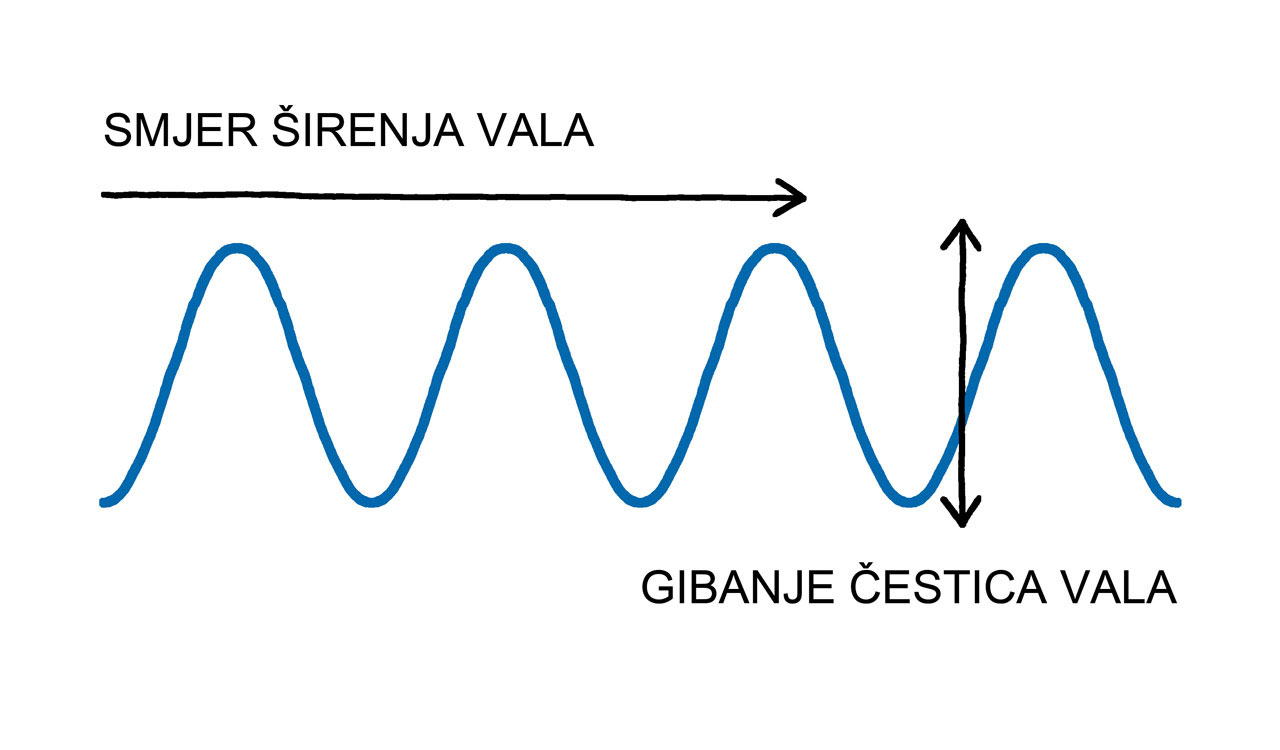 LONGITUDINALNIGibaju se PARLELNO SA SMJEROM GIBANJA VALA (u obliku ZGUŠNJENJA i RAZRJEĐENJA čestica sredstva)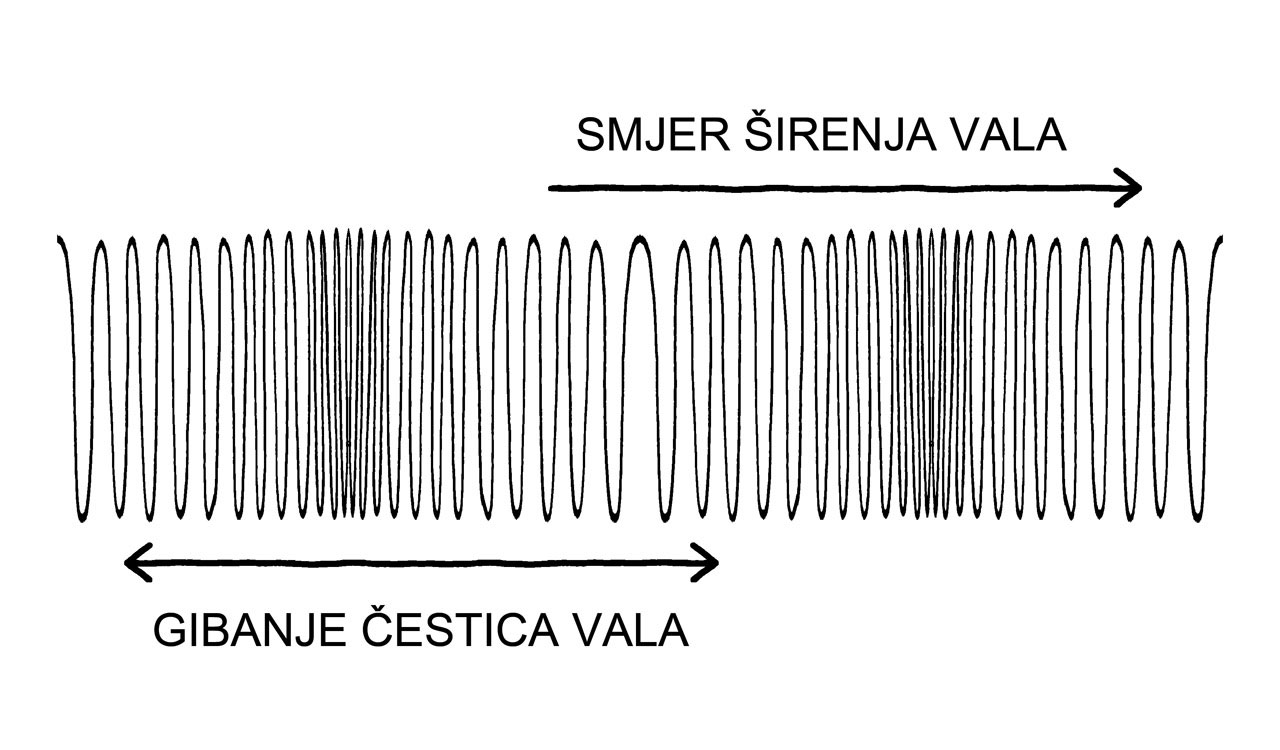 Sve vrste valova koje poznajemo možemo svrstati u ove dvije vrste (valovi na vodi, potres je val, zvuk, val na opruzi, …)